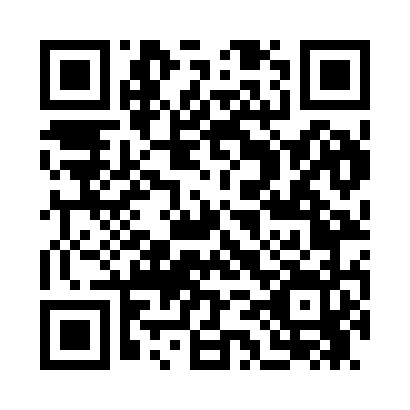 Prayer times for Alford Place, California, USAMon 1 Apr 2024 - Tue 30 Apr 2024High Latitude Method: Angle Based RulePrayer Calculation Method: Islamic Society of North AmericaAsar Calculation Method: ShafiPrayer times provided by https://www.salahtimes.comDateDayFajrSunriseDhuhrAsrMaghribIsha1Mon5:376:531:144:497:368:522Tue5:356:521:144:507:378:543Wed5:336:501:144:507:388:554Thu5:326:491:134:517:398:565Fri5:306:471:134:517:408:576Sat5:286:451:134:517:418:587Sun5:266:441:134:527:429:008Mon5:256:421:124:527:439:019Tue5:236:411:124:527:449:0210Wed5:216:391:124:537:459:0311Thu5:196:381:124:537:469:0512Fri5:176:361:114:537:479:0613Sat5:166:351:114:547:489:0714Sun5:146:331:114:547:499:0815Mon5:126:321:114:547:509:1016Tue5:106:301:104:557:519:1117Wed5:096:291:104:557:529:1218Thu5:076:271:104:557:539:1419Fri5:056:261:104:557:549:1520Sat5:036:241:094:567:559:1621Sun5:026:231:094:567:569:1822Mon5:006:211:094:567:579:1923Tue4:586:201:094:577:589:2024Wed4:576:191:094:577:599:2225Thu4:556:171:094:578:009:2326Fri4:536:161:084:578:019:2427Sat4:526:151:084:588:029:2628Sun4:506:131:084:588:039:2729Mon4:486:121:084:588:049:2830Tue4:476:111:084:588:069:30